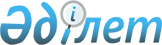 Об утверждении перечня, индексов и наименований автомобильных дорог общего пользования районного значения по Тайыншинскому району Северо-Казахстанской областиПостановление акимата Тайыншинского района Северо-Казахстанской области от 27 декабря 2019 года № 467. Зарегистрировано Департаментом юстиции Северо-Казахстанской области 30 декабря 2019 года № 5763.
      В соответствии с пунктом 2 статьи 31 Закона Республики Казахстан от 23 января 2001 года "О местном государственном управлении и самоуправлении в Республике Казахстан", пунктом 7 статьи 3 и пунктом 2 статьи 6 Закона Республики Казахстан от 17 июля 2001 года "Об автомобильных дорогах" акимат Тайыншинского района Северо-Казахстанской области ПОСТАНОВЛЯЕТ:
      1. Утвердить перечень автомобильных дорог районного значения по Тайыншинскому району Северо-Казахстанской области согласно приложению 1 к настоящему постановлению.
      Сноска. Пункт 1 в редакции постановления акимата Тайыншинского района Северо-Казахстанской области от 31.08.2021 № 329 (вводится в действие по истечении десяти календарных дней после дня его первого официального опубликования).


      2. Утвердить наименования и индексы автомобильных дорог общего пользования районного значения по Тайыншинскому району Северо-Казахстанской области согласно приложению 2 к настоящему постановлению.
      Сноска. Пункт 2 в редакции постановления акимата Тайыншинского района Северо-Казахстанской области от 31.08.2021 № 329 (вводится в действие по истечении десяти календарных дней после дня его первого официального опубликования).


      3. Государственному учреждению "Отдел жилищно-коммунального хозяйства, пассажирского транспорта и автомобильных дорог Тайыншинского района Северо-Казахстанской области" в установленном законодательством Республики Казахстан порядке обеспечить:
      государственную регистрацию настоящего постановления в Республиканском государственном учреждении "Департамент юстиции Северо-Казахстанской области Министерства юстиции Республики Казахстан";
      размещение настоящего постановления на интернет-ресурсе акимата Тайыншинского района Северо-Казахстанской области после его официального опубликования.
      4. Контроль за исполнением настоящего постановления возложить на курирующего заместителя акима Тайыншинского района.
      5. Настоящее постановление вводится в действие по истечении десяти календарных дней после дня его первого официального опубликования. Перечень, наименования и индексы автомобильных дорог общего пользования районного значения по Тайыншинскому району Северо-Казахстанской области
      Сноска. Приложение 1 в редакции постановления акимата Тайыншинского района Северо-Казахстанской области от 31.08.2021 № 329 (вводится в действие по истечении десяти календарных дней после дня его первого официального опубликования); от 19.07.2023 № 249 (вводится в действие по истечении десяти календарных дней после дня его первого официального опубликования). Наименования и индексы автомобильных дорог общего пользования районного значения по Тайыншинскому району Северо-Казахстанской области
      Сноска. Приложение 2 в редакции постановления акимата Тайыншинского района Северо-Казахстанской области от 31.08.2021 № 329 (вводится в действие по истечении десяти календарных дней после дня его первого официального опубликования).
					© 2012. РГП на ПХВ «Институт законодательства и правовой информации Республики Казахстан» Министерства юстиции Республики Казахстан
				
      Аким района 

И. Турков
Приложение 1к постановлению акиматаТайыншинского районаСеверо-Казахстанской областиот 31 августа 2021 года№ 329
№
п/п
Индексы автомобильных
дорог
Наименования автомобильных дорог
Общая протяженность, километр
1
КТТА - 69
Келлеровка-Южное 
38
2
КТТА-70
Виноградовка-Ясная Поляна-Кирово
54,2
3
КТТА-71
Краснокиевка-Ясная Поляна
26
4
КТТА-85
Красная Поляна-Нагорное-Чермошнянка
56
5
КТТА-97
Краснокиевка-Октябрьское
35
6
КТТА-98
Вишневка-Подольское-Новодворовка-Новогречановка-Зеленый Гай
43
7
КТТА-99
Чкалово-Золоторунное
28
8
КТТА-279
Обход села Чкалово 
3
9
КТТА-280
Подъезд к селу Горькое
24
10
КТТА-281
Подъезд к селу Талап
8
11
КТТА-282
Подъезд к селу Краснокаменка
2
12
КТТА-283
Подъезд к селу Озерное
11
13
КТТА-284
Подъезд к селу Макашевка
13
14
КТТА-285
Подъезд к хлебоприемному пункту село Ясная Поляна
1
15
КТТА-286
Подъезд к селу Тендык
6
16
КТТА-287
Приречное-Заречное-Октябрьское 
14
17
КТТА-288
Подъезд к селу Обуховка
1
18
КТТА-289
Подъезд к селу Келлеровка
2
19
КТТА-290
Подъезд к селу Иван-город
5
20
КТТА-291
Подъезд к селу Чкалово
2
21
КТТА-292
Подъезд к хлебоприемному пункту село Чкалово
2
22
КТТА-293
Подъезд к селу Октябрьское
1
23
КТТА-294
Подъезд к селу Амандык
1
24
КТТА-296
Подъезд к селу Мадениет
3
25
КТТА-297
Подъезд к селу Леонидовка
2
26
КТТА-301
Макашевка-Октябрьское-Димитровка
18
27
КТТА-302
Степное-Озерное
11
28
КТТА-303
Южное-Краснодольское
8
29
КТТА-304
Подъезд к селу Сарыбай
2
30
КТТА-305
Подъезд в селу Краматоровка
1
31
КТТА-306
Кенес-Тапшил
7,8
32
КТТА-307
Подъезд к селу Многоцветное
2
33
КТТА-308
Подъезд к селу Новоивановка
3
34
КТТА-309
Подъезд к селу Бахмут
2
35
КТТА-310
Подъезд к селу Восточное
8
36
КТТА-311
Подъезд к селу Агроном
9
37
КТТА-312
Аккудук-Золоторунное
11
38
КТТА-313
Золоторунное-Талдыколь
8
39
КТТА-314
Калиновка-Константиновка
11
40
КТТА-315
Щучинск-Боровое-Щорса-Ильичевка км. 49-72
23
41
КТТА-316
Тайынша-Кантемировское-Котовское
60
42
КТТА-317
Ясная Поляна-Тихоокеанский-Шункырколь-автомобильная дорога Кокшетау-Омск
75
Итого
Итого
Итого
641Приложение 2к постановлению акиматаТайыншинского районаСеверо-Казахстанской областиот 31 августа 2021 года
№ п/п
Индексы автомобильных дорог
Наименования автомобильных дорог
1
КТТА - 69
Келлеровка-Южное
2
КТТА-70
Виноградовка-Ясная Поляна-Кирово
3
КТТА-71
Краснокиевка-Ясная Поляна
4
КТТА-85
Красная Поляна-Нагорное-Чермошнянка
5
КТТА-97
Краснокиевка-Октябрьское
6
КТТА-98
Вишневка-Подольское-Новодворовка-Новогречановка-Зеленый Гай
7
КТТА-99
Чкалово-Золоторунное
8
КТТА-279
Объездная дорога села Чкалово
9
КТТА-280
Подъезд к селу Горькое
10
КТТА-281
Подъезд к селу Талап
11
КТТА-282
Подъезд к селу Краснокаменка
12
КТТА-283
Подъезд к селу Озерное
13
КТТА-284
Подъезд к селу Макашевка
14
КТТА-285
Подъезд к хлебоприемному пункту село Ясная Поляна
15
КТТА-286
Подъезд к селу Тендык
16
КТТА-287
Приречное-Заречное-Октябрьское
17
КТТА-288
Подъезд к селу Обуховка
18
КТТА-289
Подъезд к селу Келлеровка
19
КТТА-290
Подъезд к селу Тепличное
20
КТТА-291
Подъезд к селу Чкалово
21
КТТА-292
Подъезд к хлебоприемному пункту село Чкалово
22
КТТА-293
Подъезд к селу Октябрьское
23
КТТА-294
Подъезд к селу Амандык
24
КТТА-296
Подъезд к селу Мадениет
25
КТТА-297
Подъезд к селу Леонидовка
26
КТТА-301
Макашевка-Октябрьское-Димитровка
27
КТТА-302
Степное-Озерное
28
КТТА-303
Южное-Краснодольское
29
КТТА-304
Подъезд к селу Сарыбай
30
КТТА-305
Подъезд в селу Краматоровка
31
КТТА-306
Кенес-Тапшил
32
КТТА-307
Подъезд к селу Многоцветное
33
КТТА-308
Подъезд к селу Новоивановка
34
КТТА-309
Подъезд к селу Бахмут
35
КТТА-310
Подъезд к селу Восточное
36
КТТА-311
Подъезд к селу Агроном
37
КТТА-312
Аккудук-Золоторунное
38
КТТА-313
Золоторунное-Талдыколь
39
КТТА-314
Калиновка-Константиновка
40
КТТА-315
Щучинск-Боровое-Щорса-Ильичевка километр 49-72
41
КТТА-316
Тайынша-Кантемировское-Котовское
42
КТТА-317
Автомобильная дорога- Ясная Поляна-Тихоокеанский-Шункырколь- Кокшетау-Омск